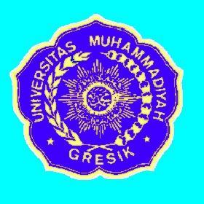 SURAT PERMOHONAN IZIN MENJALANI                               CUTI SAKIT/MELAHIRKANSURAT PERMOHONAN IZIN MENJALANI                               CUTI SAKIT/MELAHIRKANSURAT PERMOHONAN IZIN MENJALANI                               CUTI SAKIT/MELAHIRKANSURAT PERMOHONAN IZIN MENJALANI                               CUTI SAKIT/MELAHIRKANSURAT PERMOHONAN IZIN MENJALANI                               CUTI SAKIT/MELAHIRKANSURAT PERMOHONAN IZIN MENJALANI                               CUTI SAKIT/MELAHIRKANSURAT PERMOHONAN IZIN MENJALANI                               CUTI SAKIT/MELAHIRKANSURAT PERMOHONAN IZIN MENJALANI                               CUTI SAKIT/MELAHIRKANSURAT PERMOHONAN IZIN MENJALANI                               CUTI SAKIT/MELAHIRKANSURAT PERMOHONAN IZIN MENJALANI                               CUTI SAKIT/MELAHIRKANSURAT PERMOHONAN IZIN MENJALANI                               CUTI SAKIT/MELAHIRKANSURAT PERMOHONAN IZIN MENJALANI                               CUTI SAKIT/MELAHIRKANSURAT PERMOHONAN IZIN MENJALANI                               CUTI SAKIT/MELAHIRKANSURAT PERMOHONAN IZIN MENJALANI                               CUTI SAKIT/MELAHIRKANSURAT PERMOHONAN IZIN MENJALANI                               CUTI SAKIT/MELAHIRKANSURAT PERMOHONAN IZIN MENJALANI                               CUTI SAKIT/MELAHIRKANKepadaYthKepadaYthKepadaYthKepadaYthKepadaYthKepadaYthKepadaYthKepadaYthKa. Biro Sumber Daya Manusia UMGKa. Biro Sumber Daya Manusia UMGKa. Biro Sumber Daya Manusia UMGKa. Biro Sumber Daya Manusia UMGKa. Biro Sumber Daya Manusia UMGKa. Biro Sumber Daya Manusia UMGKa. Biro Sumber Daya Manusia UMGKa. Biro Sumber Daya Manusia UMGKa. Biro Sumber Daya Manusia UMGKa. Biro Sumber Daya Manusia UMGKa. Biro Sumber Daya Manusia UMGKa. Biro Sumber Daya Manusia UMGKa. Biro Sumber Daya Manusia UMGKa. Biro Sumber Daya Manusia UMGKa. Biro Sumber Daya Manusia UMGKa. Biro Sumber Daya Manusia UMGKa. Biro Sumber Daya Manusia UMGc.q. Ka. Bagian Personaliac.q. Ka. Bagian Personaliac.q. Ka. Bagian Personaliac.q. Ka. Bagian Personaliac.q. Ka. Bagian Personaliac.q. Ka. Bagian Personaliac.q. Ka. Bagian Personaliac.q. Ka. Bagian Personaliadi tempatdi tempatdi tempatdi tempatdi tempatdi tempatdi tempatdi tempatYang bertanda tangan di bawah ini, saya :Yang bertanda tangan di bawah ini, saya :Yang bertanda tangan di bawah ini, saya :Yang bertanda tangan di bawah ini, saya :Yang bertanda tangan di bawah ini, saya :Yang bertanda tangan di bawah ini, saya :Yang bertanda tangan di bawah ini, saya :Yang bertanda tangan di bawah ini, saya :Yang bertanda tangan di bawah ini, saya :Yang bertanda tangan di bawah ini, saya :Yang bertanda tangan di bawah ini, saya :Yang bertanda tangan di bawah ini, saya :Yang bertanda tangan di bawah ini, saya :Yang bertanda tangan di bawah ini, saya :Yang bertanda tangan di bawah ini, saya :Yang bertanda tangan di bawah ini, saya :Yang bertanda tangan di bawah ini, saya :N a m a N a m a N a m a N a m a :::N I P   :JabatanJabatanJabatanJabatan:::Unit KerjaUnit KerjaUnit KerjaUnit Kerja:::AlamatAlamatAlamatAlamat:::+Mengajukan permohonan ijin menjalani Cuti *) :SakitMelahirkanMengajukan permohonan ijin menjalani Cuti *) :SakitMelahirkanMengajukan permohonan ijin menjalani Cuti *) :SakitMelahirkanMengajukan permohonan ijin menjalani Cuti *) :SakitMelahirkanMengajukan permohonan ijin menjalani Cuti *) :SakitMelahirkanMengajukan permohonan ijin menjalani Cuti *) :SakitMelahirkanMengajukan permohonan ijin menjalani Cuti *) :SakitMelahirkanMengajukan permohonan ijin menjalani Cuti *) :SakitMelahirkanMengajukan permohonan ijin menjalani Cuti *) :SakitMelahirkanMengajukan permohonan ijin menjalani Cuti *) :SakitMelahirkanMengajukan permohonan ijin menjalani Cuti *) :SakitMelahirkanMengajukan permohonan ijin menjalani Cuti *) :SakitMelahirkanMengajukan permohonan ijin menjalani Cuti *) :SakitMelahirkanMengajukan permohonan ijin menjalani Cuti *) :SakitMelahirkanSelama:Selama:Selama:harihariharihariharihariterhitungmulaitanggal :terhitungmulaitanggal :terhitungmulaitanggal :  s/d                s/d                s/d                s/d                s/d              Adapun alas an menjalani cuti khusus adalah sebagai berikut :Adapun alas an menjalani cuti khusus adalah sebagai berikut :Adapun alas an menjalani cuti khusus adalah sebagai berikut :Adapun alas an menjalani cuti khusus adalah sebagai berikut :Adapun alas an menjalani cuti khusus adalah sebagai berikut :Adapun alas an menjalani cuti khusus adalah sebagai berikut :Adapun alas an menjalani cuti khusus adalah sebagai berikut :Adapun alas an menjalani cuti khusus adalah sebagai berikut :Adapun alas an menjalani cuti khusus adalah sebagai berikut :Adapun alas an menjalani cuti khusus adalah sebagai berikut :Adapun alas an menjalani cuti khusus adalah sebagai berikut :Adapun alas an menjalani cuti khusus adalah sebagai berikut :Adapun alas an menjalani cuti khusus adalah sebagai berikut :Adapun alas an menjalani cuti khusus adalah sebagai berikut :Adapun alas an menjalani cuti khusus adalah sebagai berikut :Adapun alas an menjalani cuti khusus adalah sebagai berikut :Adapun alas an menjalani cuti khusus adalah sebagai berikut :(terlampir surat keterangan dokter)Atas terkabulnya permohonan ini, saya sampaikan terima kasih.(terlampir surat keterangan dokter)Atas terkabulnya permohonan ini, saya sampaikan terima kasih.(terlampir surat keterangan dokter)Atas terkabulnya permohonan ini, saya sampaikan terima kasih.(terlampir surat keterangan dokter)Atas terkabulnya permohonan ini, saya sampaikan terima kasih.(terlampir surat keterangan dokter)Atas terkabulnya permohonan ini, saya sampaikan terima kasih.(terlampir surat keterangan dokter)Atas terkabulnya permohonan ini, saya sampaikan terima kasih.(terlampir surat keterangan dokter)Atas terkabulnya permohonan ini, saya sampaikan terima kasih.(terlampir surat keterangan dokter)Atas terkabulnya permohonan ini, saya sampaikan terima kasih.(terlampir surat keterangan dokter)Atas terkabulnya permohonan ini, saya sampaikan terima kasih.(terlampir surat keterangan dokter)Atas terkabulnya permohonan ini, saya sampaikan terima kasih.(terlampir surat keterangan dokter)Atas terkabulnya permohonan ini, saya sampaikan terima kasih.(terlampir surat keterangan dokter)Atas terkabulnya permohonan ini, saya sampaikan terima kasih.(terlampir surat keterangan dokter)Atas terkabulnya permohonan ini, saya sampaikan terima kasih.(terlampir surat keterangan dokter)Atas terkabulnya permohonan ini, saya sampaikan terima kasih.(terlampir surat keterangan dokter)Atas terkabulnya permohonan ini, saya sampaikan terima kasih.(terlampir surat keterangan dokter)Atas terkabulnya permohonan ini, saya sampaikan terima kasih.(terlampir surat keterangan dokter)Atas terkabulnya permohonan ini, saya sampaikan terima kasih.Gresik,PemohonGresik,PemohonGresik,PemohonGresik,PemohonGresik,PemohonGresik,PemohonMenyetujuiAtasan Langsung,MenyetujuiAtasan Langsung,MenyetujuiAtasan Langsung,MenyetujuiAtasan Langsung,MenyetujuiAtasan Langsung,(NIP.UMGNIP.UMGNIP.UMGNIP.UMGNIP.UMGNIP.UMGNIP.UMGNIP.UMGNIP.UMGNIP.UMGKeterangan :*)	lingkari salah satuKeterangan :*)	lingkari salah satuKeterangan :*)	lingkari salah satuKeterangan :*)	lingkari salah satuKeterangan :*)	lingkari salah satuKeterangan :*)	lingkari salah satuKeterangan :*)	lingkari salah satuKeterangan :*)	lingkari salah satuKeterangan :*)	lingkari salah satuKeterangan :*)	lingkari salah satuKeterangan :*)	lingkari salah satuKeterangan :*)	lingkari salah satuKeterangan :*)	lingkari salah satuKeterangan :*)	lingkari salah satuKeterangan :*)	lingkari salah satuKeterangan :*)	lingkari salah satuKeterangan :*)	lingkari salah satuKeterangan :*)	lingkari salah satuLembar 1: Atasan Lansung YbsLembar 1: Atasan Lansung YbsLembar 1: Atasan Lansung YbsLembar 1: Atasan Lansung YbsLembar 1: Atasan Lansung YbsLembar 1: Atasan Lansung YbsLembar 1: Atasan Lansung YbsLembar 1: Atasan Lansung YbsLembar 2: Ka. BSDM  c.q. Ka. Bag. PersonaliaLembar 2: Ka. BSDM  c.q. Ka. Bag. PersonaliaLembar 2: Ka. BSDM  c.q. Ka. Bag. PersonaliaLembar 2: Ka. BSDM  c.q. Ka. Bag. PersonaliaLembar 2: Ka. BSDM  c.q. Ka. Bag. PersonaliaLembar 2: Ka. BSDM  c.q. Ka. Bag. PersonaliaLembar 2: Ka. BSDM  c.q. Ka. Bag. PersonaliaLembar 2: Ka. BSDM  c.q. Ka. Bag. PersonaliaLembar 3: Karyawan Yang bersangkutanLembar 3: Karyawan Yang bersangkutanLembar 3: Karyawan Yang bersangkutanLembar 3: Karyawan Yang bersangkutanLembar 3: Karyawan Yang bersangkutanLembar 3: Karyawan Yang bersangkutanLembar 3: Karyawan Yang bersangkutanLembar 3: Karyawan Yang bersangkutan